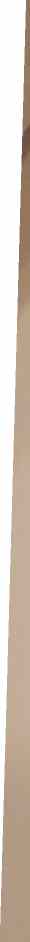 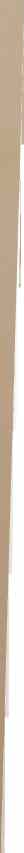 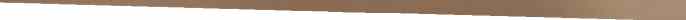 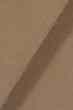 5Cent u6.7.8.rY Code Change legislative bill- DiscussionAdministrative Code changes need to wait until next yearMike Hurd is no longer in Ellendale. Discussion onlyDouglas Zeiglemann ran an unlicensed barbershop. Grand Forks police contacted the board for this information. Discussion only9.	Potentially expanding the board to five members-Discussion onlyIO. Checklist for Barbershop inspections updated- Discussion only11.	Discussion on Ashley resigning from the secretary position a year early.12. Set up the meetings and exams for 202313.	Mobil Barbershops- Discussion onlyNew Business1.	Mark Hill FelonY to conspiracy to commit insurance fraud. Motion to notify Mark Hill he is ok to get a barber license upon completion of school and examination lance seconded2.	Complaint against Roots Hair and Soul about a barking dog. Board has no rule against dogs.Motion to table Ashley Lance seconds3.	Motion to table the expired barbers until all board members are present. Lance votes y Ashleyvotes yAdjournmentLance motions to adjourn at 7:03 pm Ashley seconded motion carried